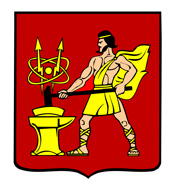 АДМИНИСТРАЦИЯ ГОРОДСКОГО ОКРУГА ЭЛЕКТРОСТАЛЬМОСКОВСКОЙ ОБЛАСТИПОСТАНОВЛЕНИЕ30.01.2020 № 61/1О внесении изменений в Перечень муниципальных услуг, предоставляемых на базе муниципального казенного учреждения «Многофункциональный центр предоставления государственных и муниципальных услуг городского округа Электросталь Московской области»В соответствии с федеральными законами Российской Федерации от 06.10.2003 № 131-ФЗ «Об общих принципах организации местного самоуправления в Российской Федерации», от 27.07.2010 № 210-ФЗ «Об организации предоставления государственных и муниципальных услуг», постановлением Правительства Московской области от 19.12.2017 № 1071/46 «Об организации предоставления государственных и муниципальных услуг в многофункциональных центрах предоставления государственных и муниципальных услуг на территории Московской области», Администрация городского округа Электросталь Московской области ПОСТАНОВЛЯЕТ:1. Внести изменения в Перечень муниципальных услуг, предоставляемых на базе муниципального казенного учреждения «Многофункциональный центр предоставления государственных и муниципальных услуг городского округа Электросталь Московской области», утвержденный постановлением Администрации городского округа Электросталь Московской области от 19.12.2018 № 1178/12 (с изменениями, внесенными постановлением Администрации городского округа Электросталь Московской области от 12.04.2019 № 245/4), изложив его в новой редакции согласно приложению к настоящему постановлению.2. Опубликовать настоящее постановление в газете «Официальный вестник» и разместить на официальном сайте городского округа Электросталь Московской области по адресу: www.electrostal.ru .3. Источником финансирования опубликования настоящего постановления, принять денежные средства, предусмотренные в бюджете городского округа Электросталь Московской области по разделу 0113 «Другие общегосударственные вопросы» раздела 0100 «Общегосударственные вопросы».4. Контроль за исполнением настоящего постановления возложить на начальника управления делами Администрации городского округа Электросталь Московской области Бельскую Е.А.Глава городского округа								В.Я. ПекаревПриложение к постановлениюАдминистрации городского округаЭлектросталь Московской областиот 30.01.2020 № 61/1«Приложение к постановлениюАдминистрации городского округаЭлектросталь Московской областиот 19.12.2018 № 1178/12Переченьмуниципальных услуг, предоставляемых на баземуниципального казенного учреждения «Многофункциональный центр 
предоставления государственных и муниципальных услуг городского округа Электросталь Московской области»* Услуги являются государственными, полномочия по предоставлению которых переданы органу местного самоуправления.«».№ п/пНаименование муниципальных услуг12Предоставление информации об объектах недвижимого имущества, находящихся в муниципальной собственности и предназначенных для сдачи в арендуПредоставление в собственность арендованного имущества субъектам малого и среднего предпринимательства при реализации их преимущественного праваПредоставление в безвозмездное пользование имущества (за исключением земельных участков), находящегося в муниципальной собственности, без проведения торговПредоставление в аренду имущества (за исключением земельных участков), находящегося в муниципальной собственности, без проведения торговВыдача выписок из реестра муниципального имущества городского округа Электросталь Московской областиПостановка многодетных семей на учет в целях бесплатного предоставления земельных участковВыдача справки (акта) о наличии (отсутствии) задолженности по арендной плате за земельные участки, находящиеся в муниципальной собственности или государственная собственность на которые не разграниченаВыдача разрешения на размещение объектов на землях или на земельных участках, находящихся в муниципальной собственности или государственная собственность на которые не разграниченаВыдача разрешения на использование земель или земельных участков, находящихся в муниципальной собственности или государственная собственность на которые не разграничена Согласование местоположения границ земельных участков, являющихся смежными с земельными участками, находящимися в муниципальной собственности или государственная собственность на которые не разграниченаПредоставление в пользование водных объектов или их частей, находящихся в муниципальной собственности и расположенных на территории Московской области, на основании решений о предоставлении в пользование водных объектов или их частейО переводе земель (об отнесении земель), находящихся в частной собственности, в случаях, установленных законодательством Российской Федерации, из одной категории в другую (к определенной категории) *Предварительное согласование предоставления земельных участков, государственная собственность на которые не разграничена *Предоставление земельных участков, государственная собственность на которые не разграничена, в собственность и в аренду на торгах *Предоставление земельных участков, государственная собственность на которые не разграничена, в аренду без проведения торгов, в собственность за плату без проведения торгов *12Предоставление земельных участков, государственная собственность на которые не разграничена, в безвозмездное пользование *Предоставление земельных участков, государственная собственность на которые не разграничена, в собственность бесплатно *Предоставление земельных участков, государственная собственность на которые не разграничена, в постоянное (бессрочное) пользование *Установление соответствия вида разрешенного использования земельных участков классификатору видов разрешенного использования земельного участка *Перераспределение земель и (или) земельных участков, государственная собственность на которые не разграничена, и земельных участков, находящихся в частной собственности *Установление сервитута в отношении земельных участков, государственная собственность на которые не разграничена *Выдача архивных справок, архивных выписок, архивных копий и информационных писем по вопросам, затрагивающим права и законные интересы заявителяПолучение застройщиком уведомления о соответствии указанных в уведомлении о планируемом строительстве параметров объекта индивидуального жилищного строительства или садового дома установленным параметрам и допустимости размещения объекта индивидуального жилищного строительства или садового дома на земельном участке *Получение застройщиком уведомления о соответствии построенных или реконструированных объектов индивидуального жилищного строительства или садового дома требованиям законодательства о градостроительной деятельности *Присвоение объекту адресации адреса и аннулирование такого адреса *Принятие граждан, признанных в установленном порядке малоимущими, на учет в качестве нуждающихся в жилых помещениях, предоставляемых по договорам социального наймаПредоставление жилых помещений специализированного жилищного фонда городского округа Электросталь Московской областиЗаключение договора социального найма, изменение действующего договора социального наймаПолучение согласия на обмен жилыми помещениями, предоставленными по договорам социального наймаПолучение согласия нанимателем на вселение других граждан в качестве проживающих совместно с ним членов своей семьи в жилые помещения, предоставленные по договорам социального наймаВыдача справки об очередности предоставления жилых помещений на условиях социального наймаОформление справки об участии (неучастии) в приватизации жилых муниципальных помещенийПрием заявлений и документов на включение в список граждан, имеющих право быть принятыми в члены жилищно-строительных кооперативовФормирование и утверждение списков граждан, имеющих право на приобретение стандартного жилья, построенного или строящегося на земельных участках единого института развития в жилищной сфереПризнание молодой семьи нуждающейся в жилом помещении для участия в мероприятии по обеспечению жильем молодых семей ведомственной целевой программы «Оказание государственной поддержки гражданам в обеспечении жильем и оплате жилищно-коммунальных услуг» государственной программы Российской Федерации «Обеспечение доступным и комфортным жильем и коммунальными услугами граждан Российской Федерации» и подпрограмме 2 «Обеспечение жильем молодых семей» государственной программы Московской области «Жилище» на 2017-2027 годы12Признание молодых семей участницами мероприятия по обеспечению жильем молодых семей ведомственной целевой программы «Оказание государственной поддержки гражданам в обеспечении жильем и оплате жилищно-коммунальных услуг» государственной программы Российской Федерации «Обеспечение доступным и комфортным жильем и коммунальными услугами граждан Российской Федерации» и подпрограммы 2 «Обеспечение жильем молодых семей» государственной программы Московской области «Жилище» на 2017-2027 годыВыдача свидетельств о праве на получение социальной выплаты на приобретение жилого помещения или создание объекта индивидуального жилищного строительства молодым семьям – участницам мероприятия по обеспечению жильем молодых семей ведомственной целевой программы «Оказание государственной поддержки гражданам в обеспечении  жильем и оплате жилищно-коммунальных услуг» государственной программы Российской Федерации «Обеспечение доступным и комфортным жильем и коммунальными услугами граждан Российской Федерации» и подпрограммы 2 «Обеспечение жильем молодых семей» государственной программы Московской области «Жилище» на 2017-2027 годыОбеспечение детей-сирот и детей, оставшихся без попечения родителей, лиц из числа детей-сирот и детей, оставшихся без попечения родителей, благоустроенными жилыми помещениями специализированного жилищного фонда по договорам найма специализированных жилых помещений *Прием детей в муниципальные организации дополнительного образования и муниципальные организации, осуществляющие спортивную подготовку в городском округе Электросталь Московской областиПредоставление информации о времени и месте культурно-массовых мероприятий, театральных представлений, филармонических и эстрадных концертов и гастрольных мероприятий театров и филармоний, анонсы данных мероприятийЗапись на обзорные, тематические и интерактивные экскурсииПредоставление информации о текущей успеваемости учащегося, ведение электронного дневника и электронного журнала успеваемостиПрием на обучение по образовательным программам начального общего, основного общего и среднего общего образованияПрием заявлений, постановка на учет и направление детей в образовательные организации, реализующие образовательную программу дошкольного образования, расположенные на территории городского округа Электросталь Московской областиОрганизация отдыха детей в каникулярное времяВыдача согласия на строительство, реконструкцию в границах полосы отвода и придорожной полосы и на присоединение (примыкание) к автомобильной дороге общего пользования муниципального значения Московской областиВыдача специального разрешения на движение по автомобильным дорогам тяжеловесного и (или) крупногабаритного транспортного средства в случае, если маршрут указанного транспортного средства проходит по автомобильным дорогам местного значения в границах муниципального образования Московской области и не проходит по автомобильным дорогам федерального, регионального или межмуниципального значения, участкам таких автомобильных дорогСогласование проектов организации дорожного движения на автомобильных дорогах общего пользования местного значения Московской областиВыдача решения о переводе жилого помещения в нежилое помещение или нежилого помещения в жилое помещение в многоквартирном домеВыдача документа, подтверждающего проведение основных работ по строительству (реконструкции) объекта индивидуального жилищного строительства с привлечением средств материнского (семейного) капиталаСогласование переустройства и (или) перепланировки жилого помещения *Признание в установленном порядке жилых помещений муниципального жилищного фонда непригодными (пригодными) для проживанияПредоставление информации о порядке предоставления жилищно-коммунальных услуг населению на территории городского округа Электросталь Московской области12Предоставление места для одиночного, родственного, семейного (родового) захороненияРегистрация установки и замены надмогильных сооружений (надгробий)Перерегистрация захоронений на других лиц и оформление удостоверений о захороненииВыдача разрешения на вырубку зеленых насаждений – порубочного билета городского округа Электросталь Московской областиВыдача ордера на право производства земляных работ на территории городского округа Электросталь Московской областиПредоставление гражданам субсидий на оплату жилого помещения и коммунальных услуг *Выдача единого жилищного документа, копии финансово-лицевого счета, выписки из домовой книги, карточки учета собственника жилого помещения, справок и иных документовПроведение пересчета оплаты за жилищно-коммунальные услуги в рамках действующего законодательстваКонсультирование по вопросам защиты прав потребителейПредоставление финансовой поддержки (субсидий) субъектам малого и среднего предпринимательства в рамках муниципальной программы «Развитие и поддержка предпринимательства городского округа Электросталь Московской области» на 2017-2021 годыВыдача разрешений на установку и эксплуатацию рекламных конструкций, аннулирование ранее выданных разрешенийСогласование установки средства размещения информации на территории городского округа Электросталь Московской областиВыдача разрешений на вступление в брак лицам, достигшим возраста шестнадцати лет